§753-B.  Actions against attorneys1.  Time when statute starts to run, generally.  In actions alleging professional negligence, malpractice or breach of contract for legal service by a licensed attorney, the statute of limitations starts to run from the date of the act or omission giving rise to the injury, not from the discovery of the malpractice, negligence or breach of contract, except as provided in this section or as the statute of limitations may be suspended by other laws.[PL 2001, c. 115, §2 (NEW); PL 2001, c. 115, §3 (AFF).]2.  Rendering of title opinion.  In an action alleging professional negligence in the rendering of a real estate title opinion, the statute of limitations starts to run on the date the negligence is discovered, but in no event may an action be commenced more than 20 years after the act or omission giving rise to the injury.[PL 2001, c. 115, §2 (NEW); PL 2001, c. 115, §3 (AFF).]3.  Drafting of last will and testament.  In an action alleging professional negligence in the drafting of a last will and testament that has been offered for probate, the statute of limitations starts to run on the date the negligence is discovered.[PL 2001, c. 115, §2 (NEW); PL 2001, c. 115, §3 (AFF).]SECTION HISTORYPL 2001, c. 115, §2 (NEW). PL 2001, c. 115, §3 (AFF). The State of Maine claims a copyright in its codified statutes. If you intend to republish this material, we require that you include the following disclaimer in your publication:All copyrights and other rights to statutory text are reserved by the State of Maine. The text included in this publication reflects changes made through the First Regular and First Special Session of the 131st Maine Legislature and is current through November 1. 2023
                    . The text is subject to change without notice. It is a version that has not been officially certified by the Secretary of State. Refer to the Maine Revised Statutes Annotated and supplements for certified text.
                The Office of the Revisor of Statutes also requests that you send us one copy of any statutory publication you may produce. Our goal is not to restrict publishing activity, but to keep track of who is publishing what, to identify any needless duplication and to preserve the State's copyright rights.PLEASE NOTE: The Revisor's Office cannot perform research for or provide legal advice or interpretation of Maine law to the public. If you need legal assistance, please contact a qualified attorney.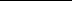 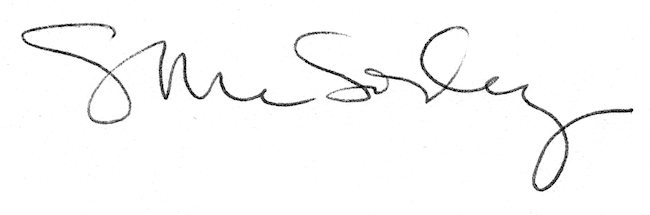 